                										WÓJT  GMINY  SKÓRCZ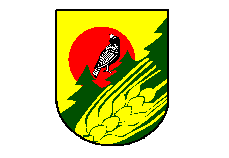 83 – 220  Skórcz 	ul. Dworcowa 6________________________________________________________________________________________________________________________________Wniosek o ustalenie numeru porządkowegoZałącznik:1.  Kopia mapy3 ......................... w skali .........................., na której kolorem ..................................... wyróżniono budynek będący przedmiotem wniosku.........................................., dnia .............20.... r. 								...................................................................(podpis wnioskodawcy)___________________________1  Niepotrzebne skreślić.2  Właściwe podkreślić.3  Załącznikiem może być kopia mapy: zasadniczej, ewidencyjnej, z projektem podziału, topograficznej w skali nie mniejszej niż 1:10 000 lub kopia projektu zagospodarowania działki lub terenu.Wnioskodawca:Wnioskodawca:Wnioskodawca:Wnioskodawca:Wnioskodawca:Wnioskodawca:Wnioskodawca:NazwiskoImię/imionaImię/imionaAdres zamieszkaniaAdres zamieszkaniaAdres zamieszkaniaDane kontaktowe..........................................................................................................................................................................................................................................................................................................................................miejscowość: .......................................................kod pocztowy: ................ ulica ……….........................................................nr domu .............. nr lokalu ................................miejscowość: .......................................................kod pocztowy: ................ ulica ……….........................................................nr domu .............. nr lokalu ................................miejscowość: .......................................................kod pocztowy: ................ ulica ……….........................................................nr domu .............. nr lokalu ................................telefon .........................e-mail .........................Nazwa osoby prawnej lub jednostki organizacyjnejNazwa osoby prawnej lub jednostki organizacyjnejNazwa osoby prawnej lub jednostki organizacyjnejAdres siedzibyAdres siedzibyAdres siedziby....................................................................................................................................................................................................................................................................................................................................................................................................................................................................................................................................................................................................................................................................................................................................miejscowość:........................................................kod pocztowy: .................. ulica .....................................................................nr domu .............. nr lokalu ..........................miejscowość:........................................................kod pocztowy: .................. ulica .....................................................................nr domu .............. nr lokalu ..........................miejscowość:........................................................kod pocztowy: .................. ulica .....................................................................nr domu .............. nr lokalu ..........................telefon ...........................e-mail ............................Informacje o położeniu budynku, którego dotyczy wniosek:Informacje o położeniu budynku, którego dotyczy wniosek:Informacje o położeniu budynku, którego dotyczy wniosek:Informacje o położeniu budynku, którego dotyczy wniosek:Informacje o położeniu budynku, którego dotyczy wniosek:Informacje o położeniu budynku, którego dotyczy wniosek:Informacje o położeniu budynku, którego dotyczy wniosek:miejscowośćulicaobręb ewidencyjnyobręb ewidencyjnynumer działki ewidencyjnejusytuowanie budynku1status budynku2.......................................................................................................................................................................................1. budynek naziemny2. budynek podziemny1. budynek istniejący2. budynek w trakcie budowy3. budynek prognozowany